                    Подготовительная  группа № 3Дата проведения: 16.01.2017 г.Количество детей: 9 человекТема: «Эти удивительные снежинки»Цель: Расширить представления детей о состояниях воды, познакомить со строением снежинки, развивать творческие способности и фантазию при изготовлении снежинок из различных материалов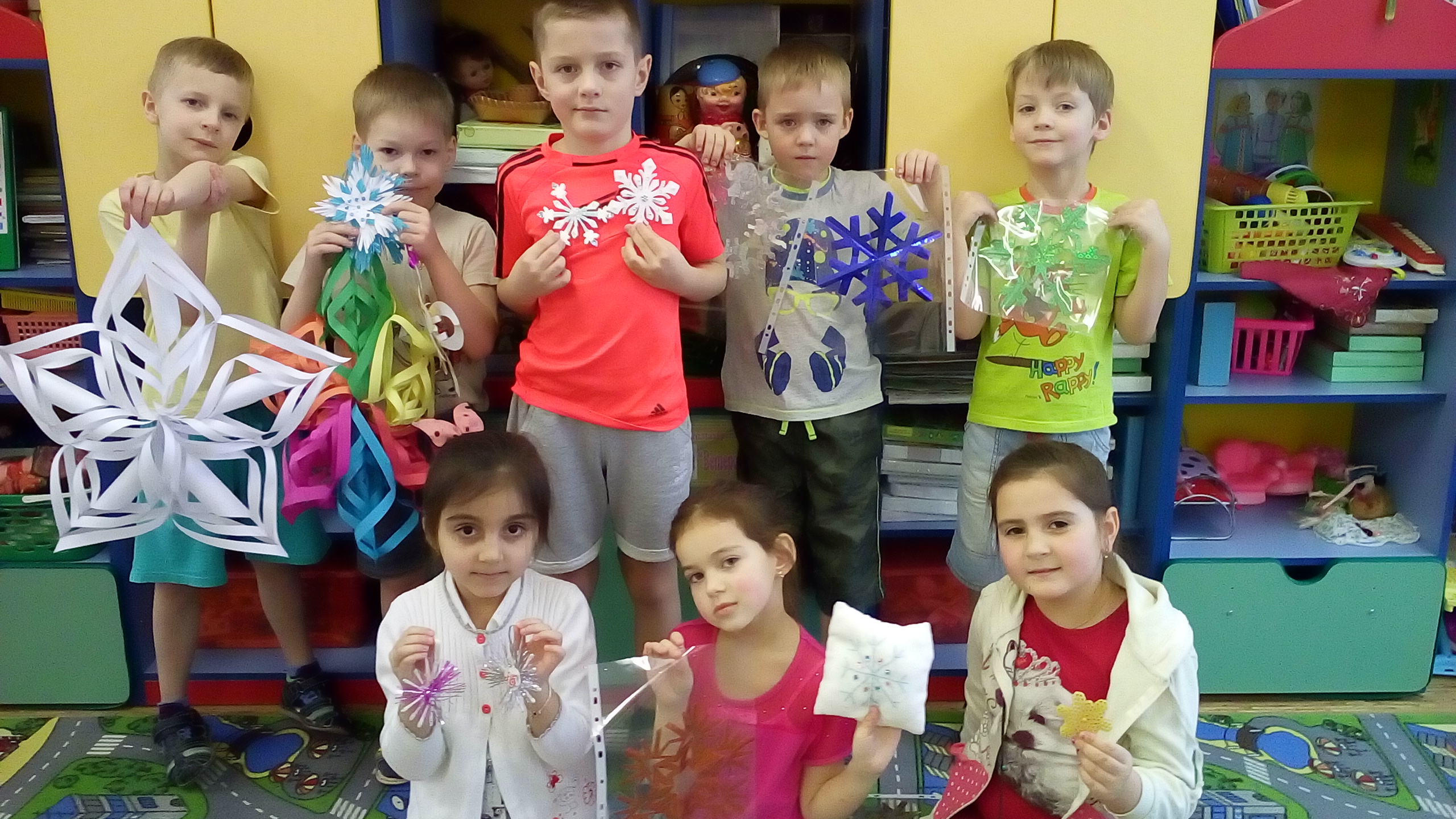 